Типовая экзаменационная работа по математике 2020-2021 учебный год, СД 1 курс (1балл). №1. При оплате услуг через платежный терминал взимается комиссия 5%. Терминал принимает суммы, кратные 10 рублям. Аня хочет положить на счет своего мобильного телефона не меньше 400 рублей. Какую минимальную сумму она должна положить в приемное устройство данного терминала?(2 балла) №2. Одна таблетка лекарства весит 30 мг и содержит 15% активного вещества. Ребенку в возрасте до 6 месяцев врач приписывает 1,0 мг активного вещества  на каждый кг веса в сутки. Сколько таблеток этого лекарства следует  дать ребенку в возрасте четырех месяцев и весом 7 кг в течении суток? ( 2 балла)   №3.   Найдите производную функции у (х) = 2х3 - Зх2+6х - 8 в точке х = 0. (2 балл) №4. Найдите наибольшее значение функции  на отрезке 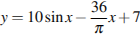 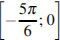 (2 балла) №5. Найдите скорость и ускорение точки в момент времени  1c,  если она движется прямолинейно по закону   х(t) =2t3-3t+8 (координата   измеряется метрах). ( 2 балла) №6.   Решите уравнение:   .( 2 балла) №7. Решите уравнения: а) ()2-х = 11х-1;    б)2sinx = -3(2 балла)   №8.Найдите область определения функции: у = log2(16x2 - 8х ) ( 2 балла)  №9.  Найдите площадь фигуры, ограниченной линиями  и у = 0 (1 балл)  №10.На экзамене 60 билетов. Студент не выучил 3 из них. Найдите вероятность того, что ему попадется выученный билет.   (2 балла) №11.  Решить неравенство:      (2 балла) №12. Упростите выражение   ( sinα + cosα)² - 2 sinαcosα +9 (3 балла) №13.Найдите площадь полной поверхности и объем  прямой призмы, если основанием является треугольник со сторонами 12см, 7 см, 7 см, а высота призмы 10 см.